Presenting the Pro-Life Message in Southeastern Michigan Since 1970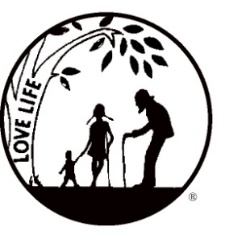 Right to Life - LIFESPAN Life is like an arch. If you discard one segment as worthless, the span collapses — the value of all life brought low.www.miLIFESPAN.org                    LIFESPAN Church Notes July 2019 (PAGE 1 of 2)July 6-7:    Right to Life - LIFESPAN       The Preborn are human and DESERVE Right!DO YOU KNOW? You know where our Right to Life comes from; our forefathers did, too. They put it in the Declaration of the Independence: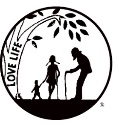 We hold these truths to be self-evident, that all men are created equal, they areendowed by their Creator with certain unalienable Rights, that among these are the Life, Liberty and the pursuit of Happiness.Harvard Law student Joshua Craddock, recently concluded in a new report for the Harvard Law Journal that preborn babies do fall under the Fourteenth Amendment’s protections. “The Fourteenth Amendment’s use of the word “person” guarantees due process and equal protection to all members of the human species. The preborn are members of the human species from the moment of fertilization. Therefore, the Fourteenth Amendment protects the preborn.” 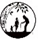                              For more info: LIFESPAN 734.422.6230         www.miLIFESPAN.orgSAVE THE DATES:  LIFESPAN’s Bowling for LIFE: Friday, July 26th andLIFESPAN’s Walk for Life: Sunday, September 16th.PLEASE NOTE: The Wayne County Chapter Office will be closed July 1st - July 14th.July 13-14:   Right to Life – LIFESPAN      Feminism and Pro-LifeDID YOU KNOW? You can be a feminist and be pro-life! A feminist is defined as someone advocating social, political, legal, and economic rights for women equal to those of men. Early American feminists opposed abortion, calling it “child murder” and the “ultimate exploitation of women”. Elizabeth Cady Stanton, a leader in the early feminist movement, linked women’s rights to the rights of the unborn children. In an 1873, often-quoted letter to Julia Ward Howe (the originator of Mother’s Day), Stanton wrote these words: “When we consider that women are treated as property, it is degrading to women that we should treat our children as property to be disposed of as we see fit.”  Let’s remember all of the baby girls (future feminists, maybe?) we lose through abortion and the women who are injured physically, emotionally and psychologically because of having abortions. As pro-life people we know: Women deserve better!                             For more info: LIFESPAN 734.422.6230         www.miLIFESPAN.orgSAVE THE DATES:  LIFESPAN’s Bowling for LIFE: Friday, July 26th andLIFESPAN’s Walk for Life: Sunday, September 16th.PLEASE NOTE: The Wayne County Chapter Office will be closed July 1st - July 14th.Wayne County Chapter32540 Schoolcraft Rd., Suite 210Livonia, MI 48150-4305email: wcdr@rtl-lifespan.org734-422-6230     Fax 734-422-8116www.miLIFESPAN.orgPresenting the Pro-Life Message in Southeastern Michigan Since 1970Right to Life - LIFESPAN Life is like an arch. If you discard one segment as worthless, the span collapses — the value of all life brought low.LIFESPAN Church Notes July 2019 (PAGE 2 of 2)July 20-21:    Right to Life - LIFESPAN       Things that make you go hmmm…           DID YOU KNOW? The nation’s largest abortion provider, Planned Parenthood (PP), has repeatedly made the claim that abortions are only 3% of their services. Take a look at PP’s own annual report and you will find that abortions actually comprise 94% of their business. PP receives over $540 MILLION in government funding PER YEAR! President Trump offered to stop pursuing the defunding of PP, if and only if they stopped performing abortions. Just to highlight the math…PP would continue to receive over $540 MILLION dollars in government funding per year, if they would stop performing abortions—something they claim is only 3% of their services. PP response to the President’s offer: that idea is “obscene and insulting”. Don’t be fooled by false propaganda from an organization that is killing more than 330,000 innocent preborn babies per year. We must defund PP and protect preborn babies and their moms!                             For more info: LIFESPAN 734.422.6230         www.miLIFESPAN.orgSAVE THE DATES:  LIFESPAN’s Bowling for LIFE: Friday, July 26th andLIFESPAN’s Walk for Life: Sunday, September 16th.July 29-30:    Right to Life - LIFESPAN       PROTECT THE BEATINGHEARTS Your help is needed! We Need Your Help to Protect Beating Hearts in Michigan. The Petition Drive is on the move. The mission is to educate and bring awareness to dangers of abortion and the importance of the Sanctity of Life- Romans 12:1-2. We are transforming minds not the political climate. The initiative legislation petition drive to transform minds to make us truly “Pure Michigan” for information purposes only. This is sponsored by American Center for Law and Justice for Life. The Heartbeat Collation will be having a RALLY at the State Capitol steps. Followed by a March for Life down Michigan Avenue SATURDAY, SEPTEMBER 7th.For more info: LIFESPAN 734.422.6230         www.miLIFESPAN.orgSAVE THE DATE:  LIFESPAN’s Walk for Life: Sunday, September 16th.Wayne County Chapter32540 Schoolcraft Rd., Suite 210Livonia, MI 48150-4305email: wcdr@rtl-lifespan.org734-422-6230     Fax 734-422-8116www.miLIFESPAN.org